ЧЕРКАСЬКА ОБЛАСНА РАДАГОЛОВАР О З П О Р Я Д Ж Е Н Н Я25.07.2023                                                                                         № 184-рПро нагородження Почесноюграмотою Черкаської обласної радиВідповідно до статті 55 Закону України «Про місцеве самоврядування
в Україні», рішення обласної ради від 25.03.2016 № 4-32/VІІ «Про Почесну грамоту Черкаської обласної ради» (зі змінами):1. Нагородити Почесною грамотою Черкаської обласної ради:за вагомий особистий внесок у розвиток агропромислового комплексу Черкащини, досягнення значних показників у виробництві сільськогосподарської продукції, впровадження сучасних ефективних методів і технологій, сумлінну працю, високий професіоналізм та з нагоди Дня Української Державності:за сумлінну працю, високий професіоналізм, забезпечення безперебійної та надійної роботи техніки, своєчасне якісне технічне обслуговування та з нагоди Дня Української Державності:2. Контроль за виконанням розпорядження покласти на відділ організаційного забезпечення ради та взаємодії з депутатами виконавчого апарату обласної ради.Голова						А. ПІДГОРНИЙ ЛИСЯНСЬКОГООлександра Леонідовича–технолога із агрономії ТОВ «НВФ «Урожай»;ОЛІФІРЕНКАОлександра Олександровича–провідного агронома виробничого підрозділу Степанці ТОВ «НВФ «Урожай»;ДОРОШЕНКАЛеоніда Михайловича–тракториста-машиніста сільськогосподарського виробництва виробничого підрозділу Степанці ТОВ «НВФ «Урожай»;ЗУБЧЕНКАВасиля Івановича–водія автотранспортних засобів сервісного підрозділу Степанці ТОВ «НВФ «Урожай».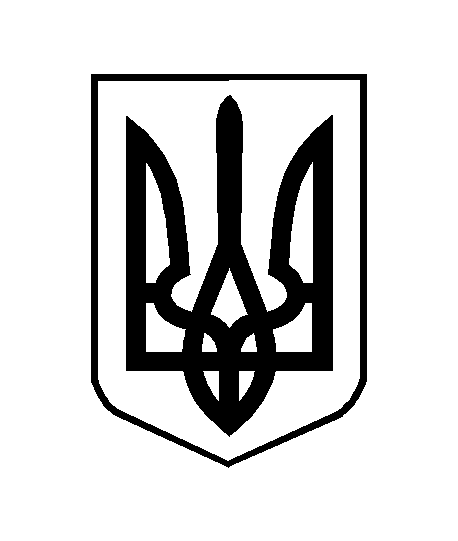 